INDIRA GANDHI NATIONAL COLLEGE, LADWACAREER GUIDANCE CELLWORKSHOP ONGUIDANCE FOR COMPETITIVE EXAMINATIONS FOR VARIOUS GOVERNMENT JOBSDATED: 05.02.2021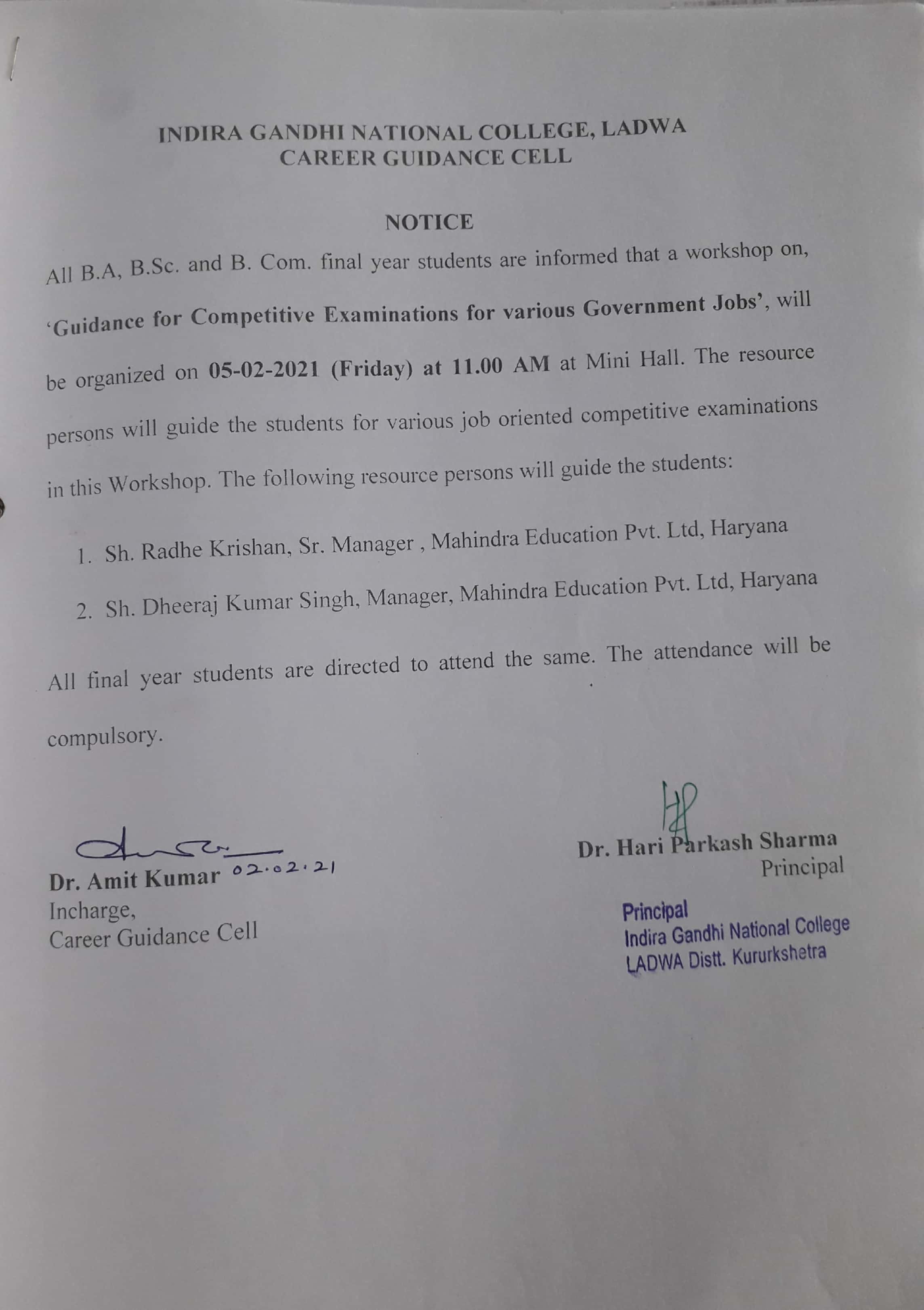 WORKSHOP ONGUIDANCE FOR COMPETITIVE EXAMINATIONS FOR VARIOUS GOVERNMENT JOBSDATED: 05.02.2021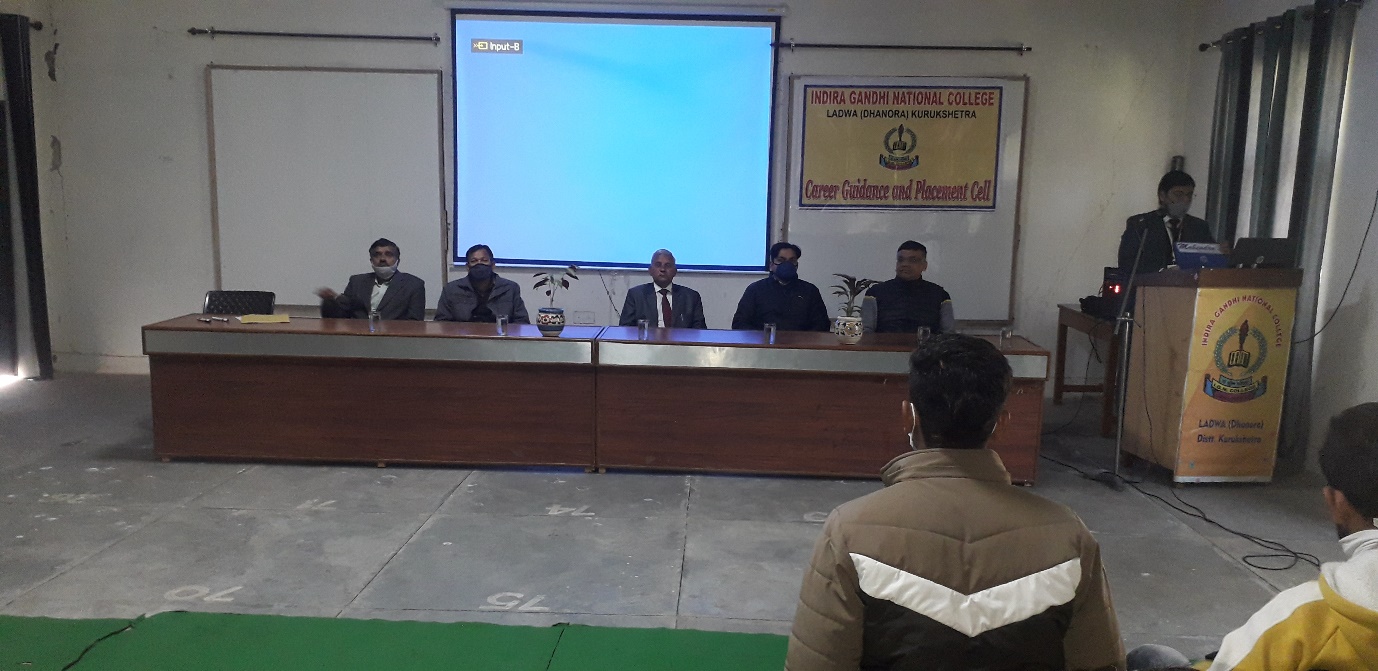 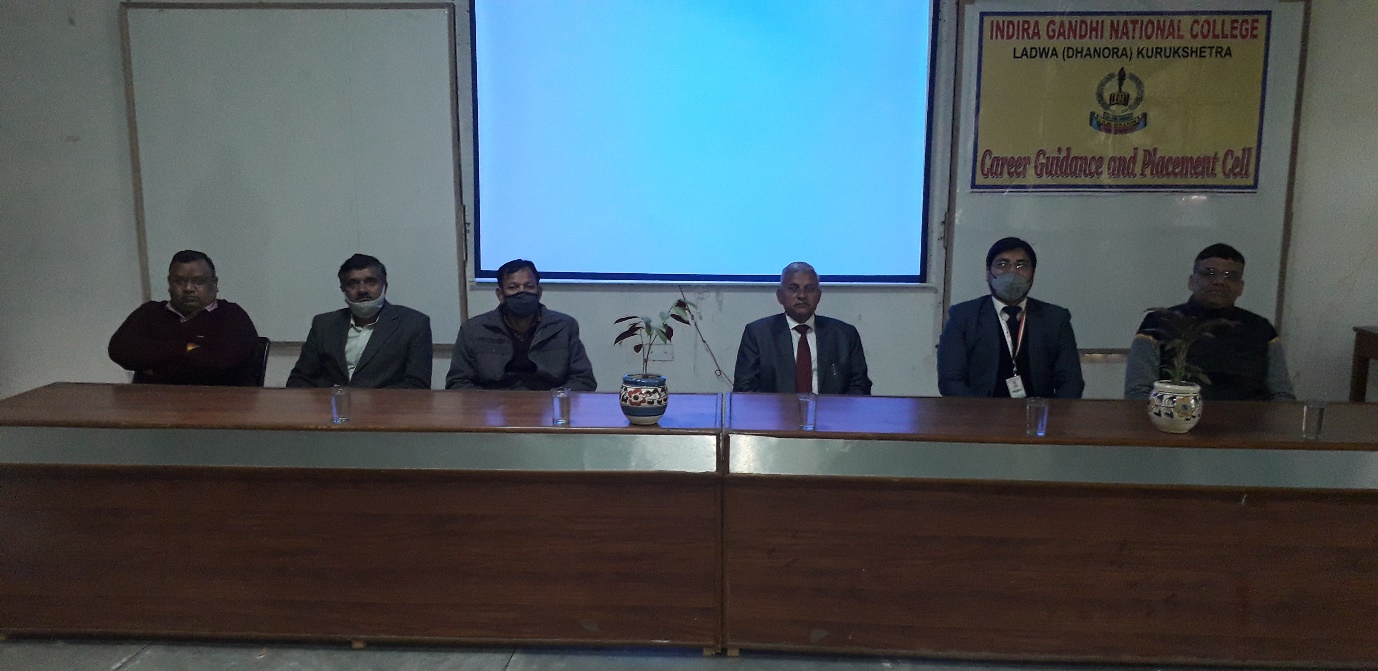 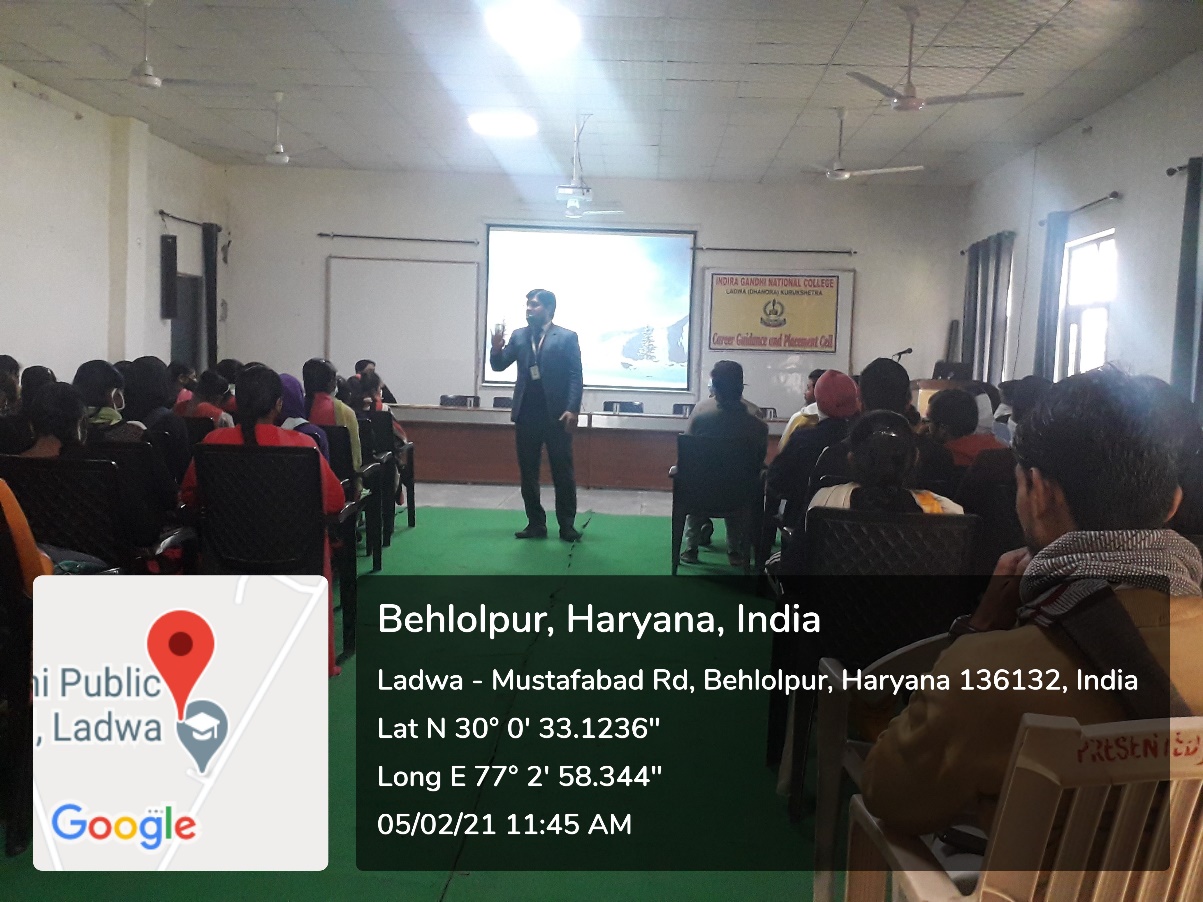 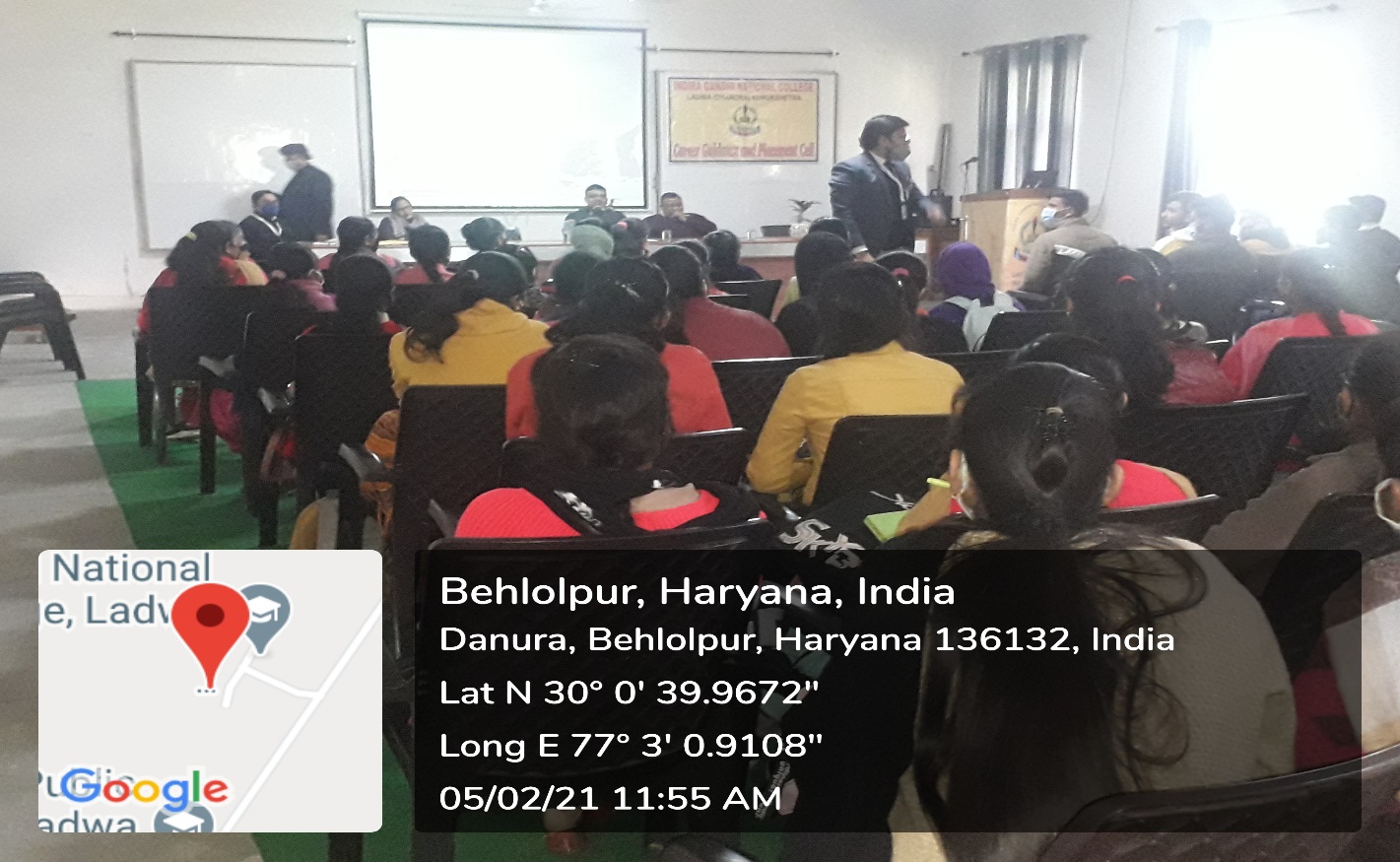 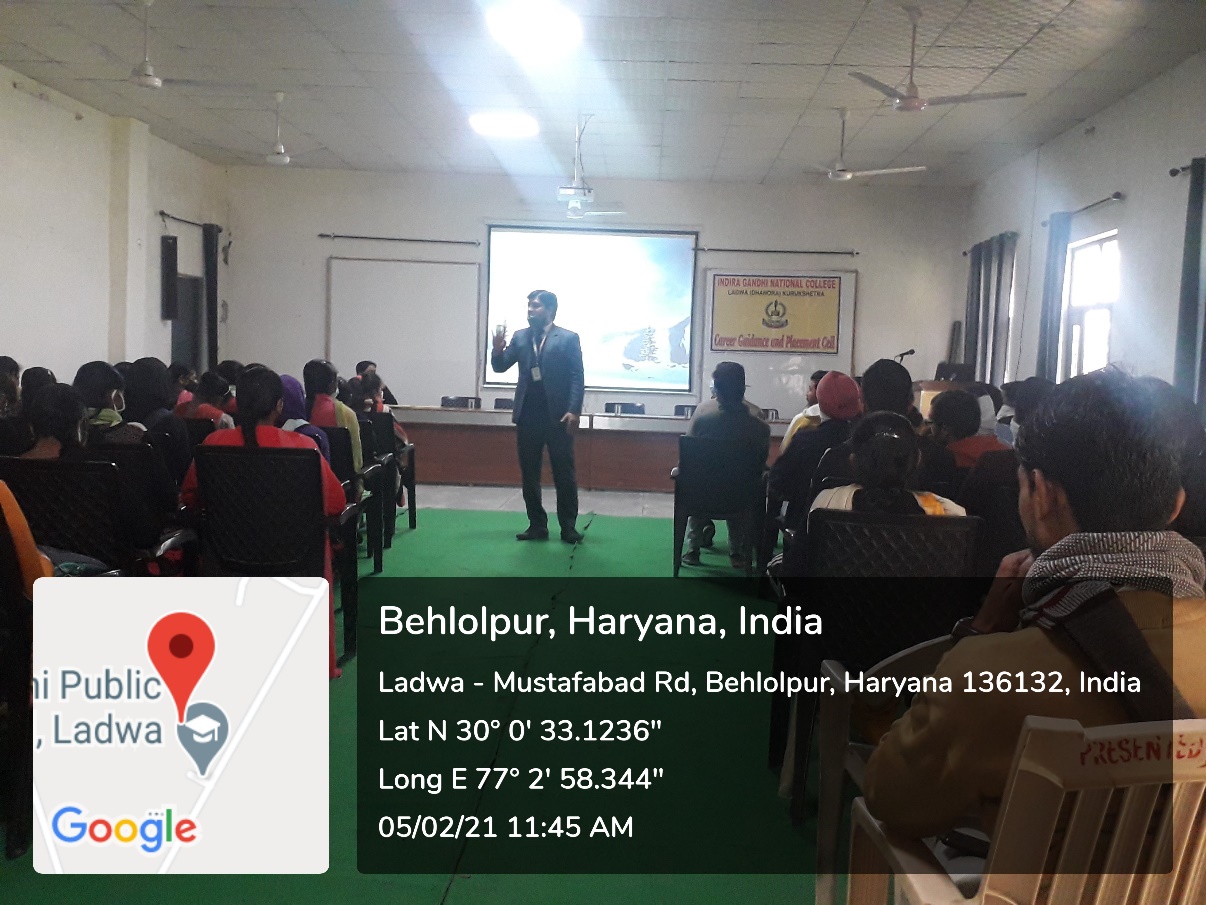 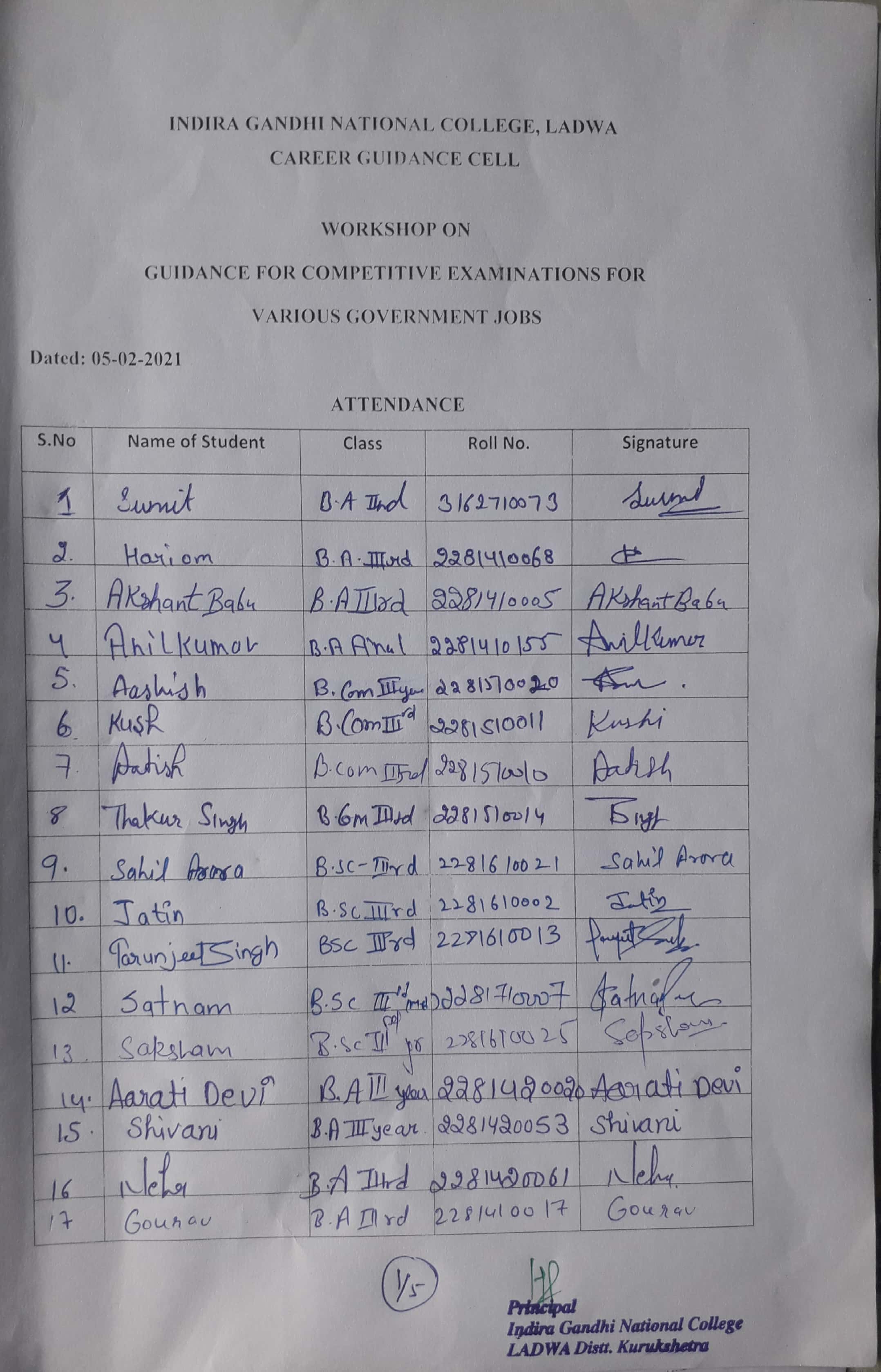 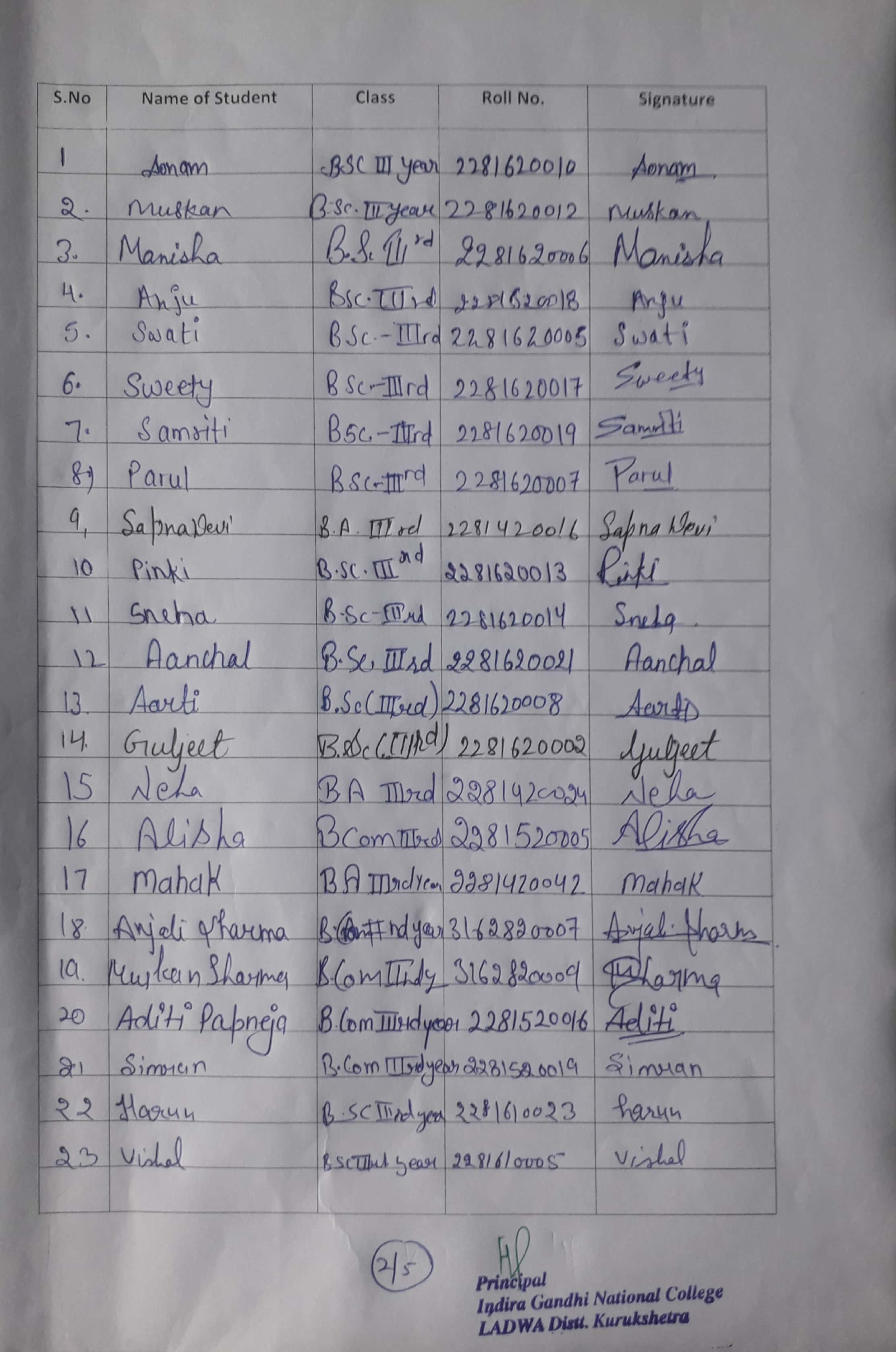 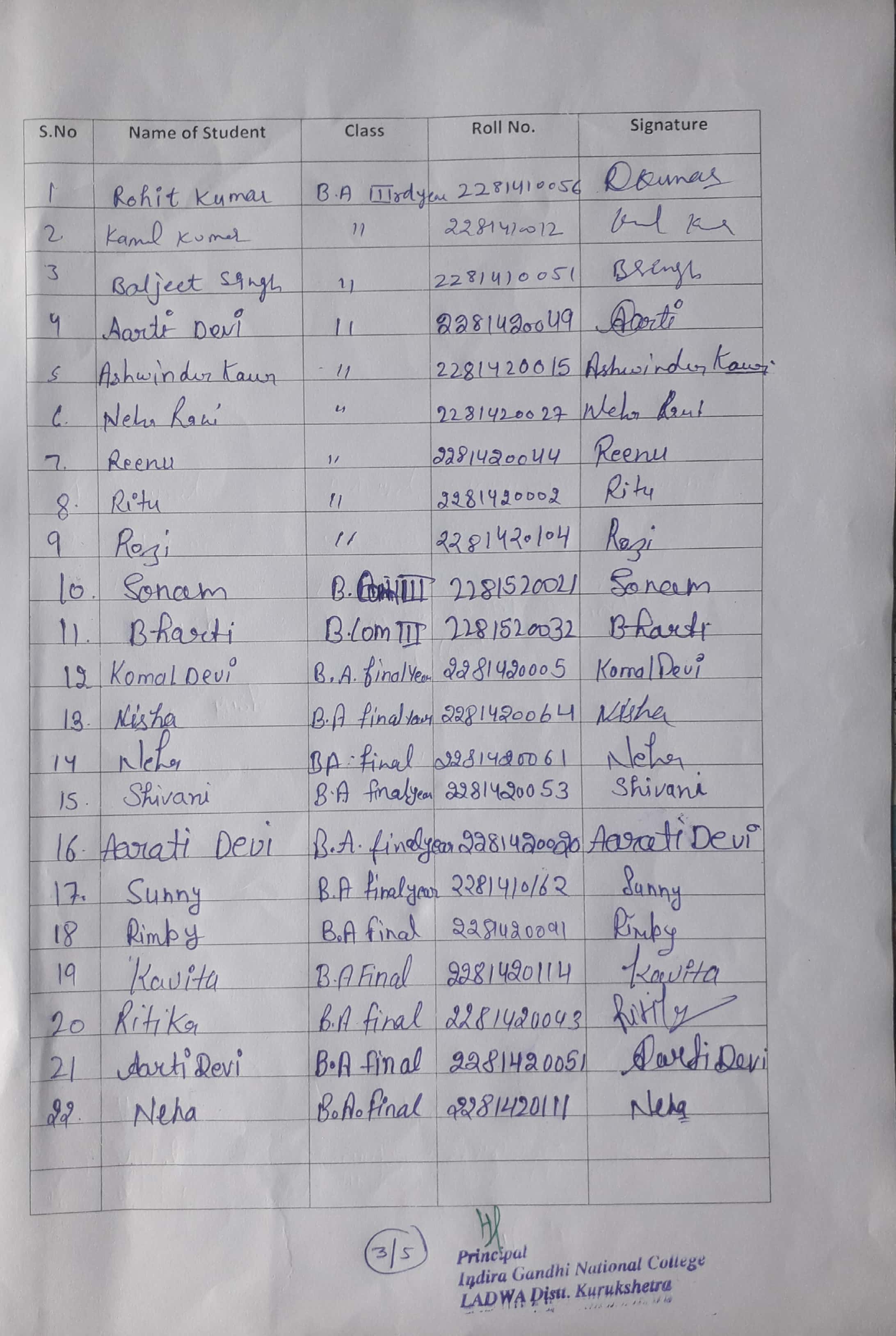 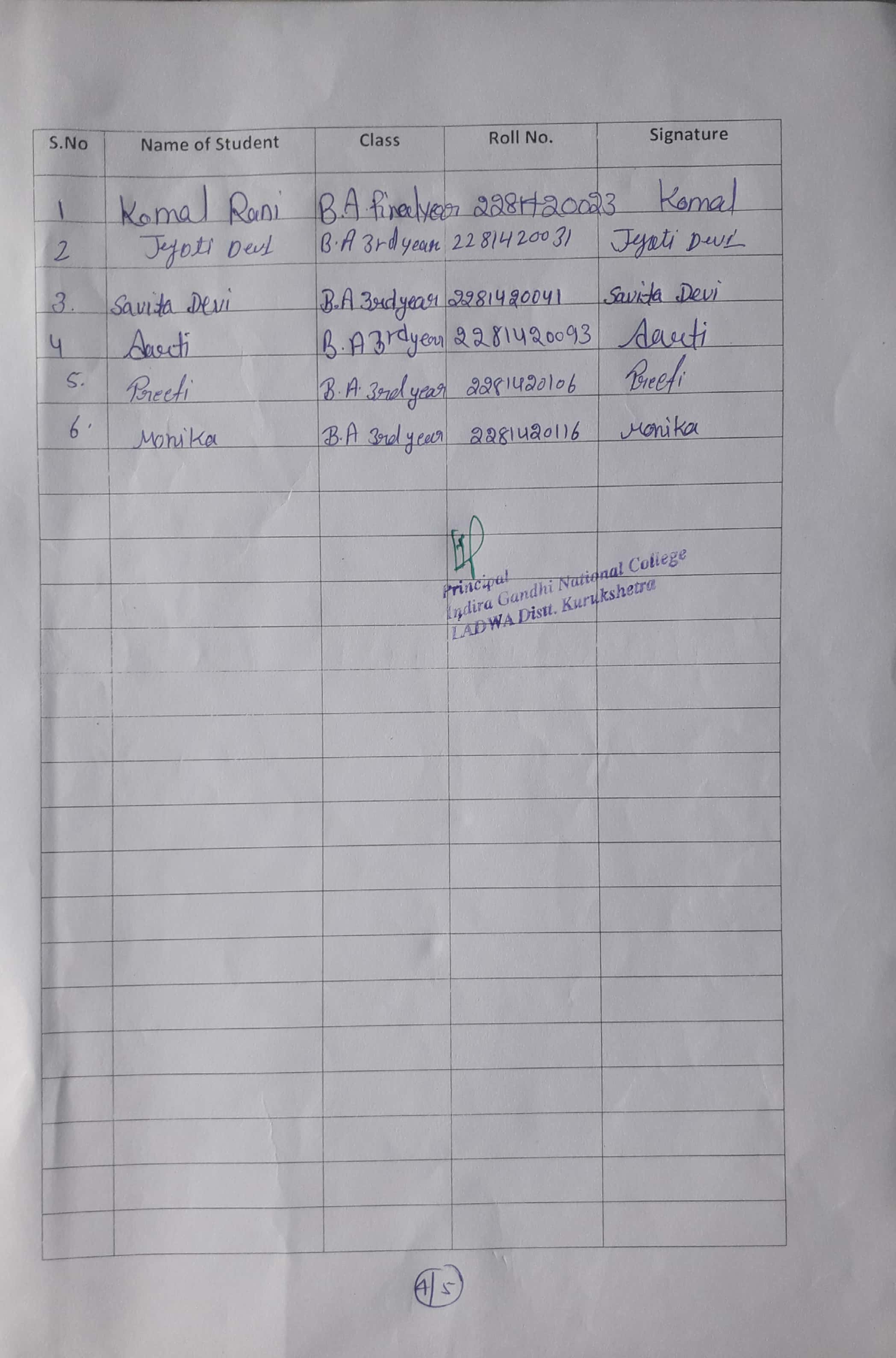 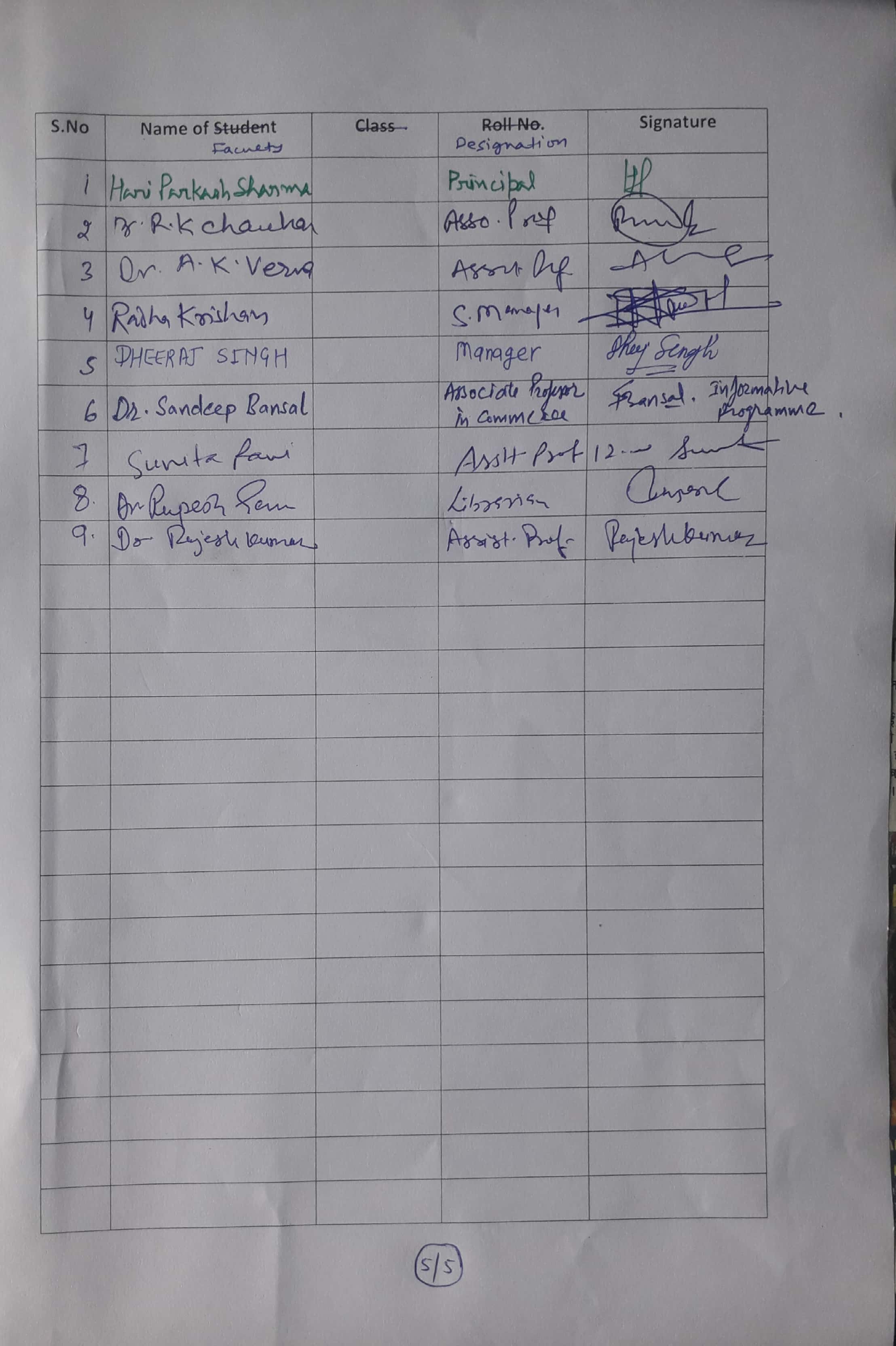 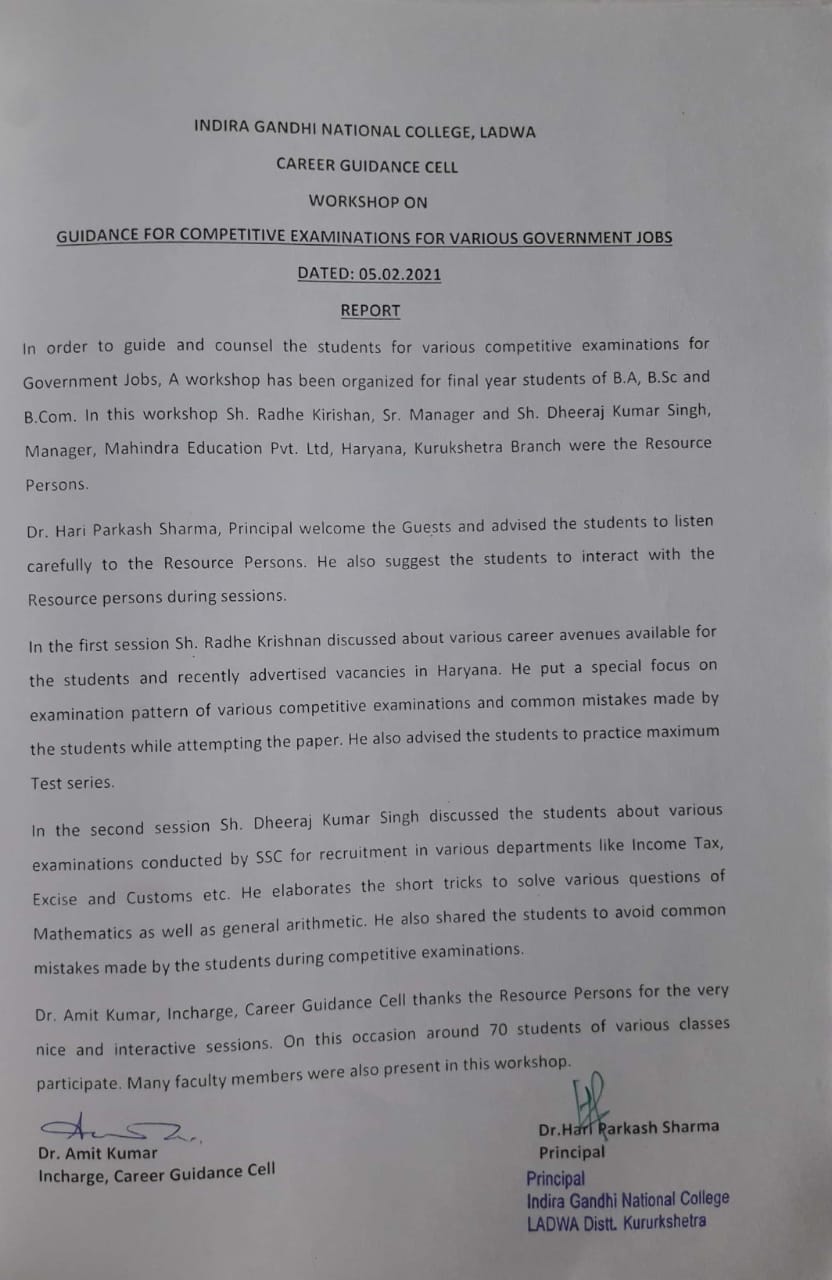 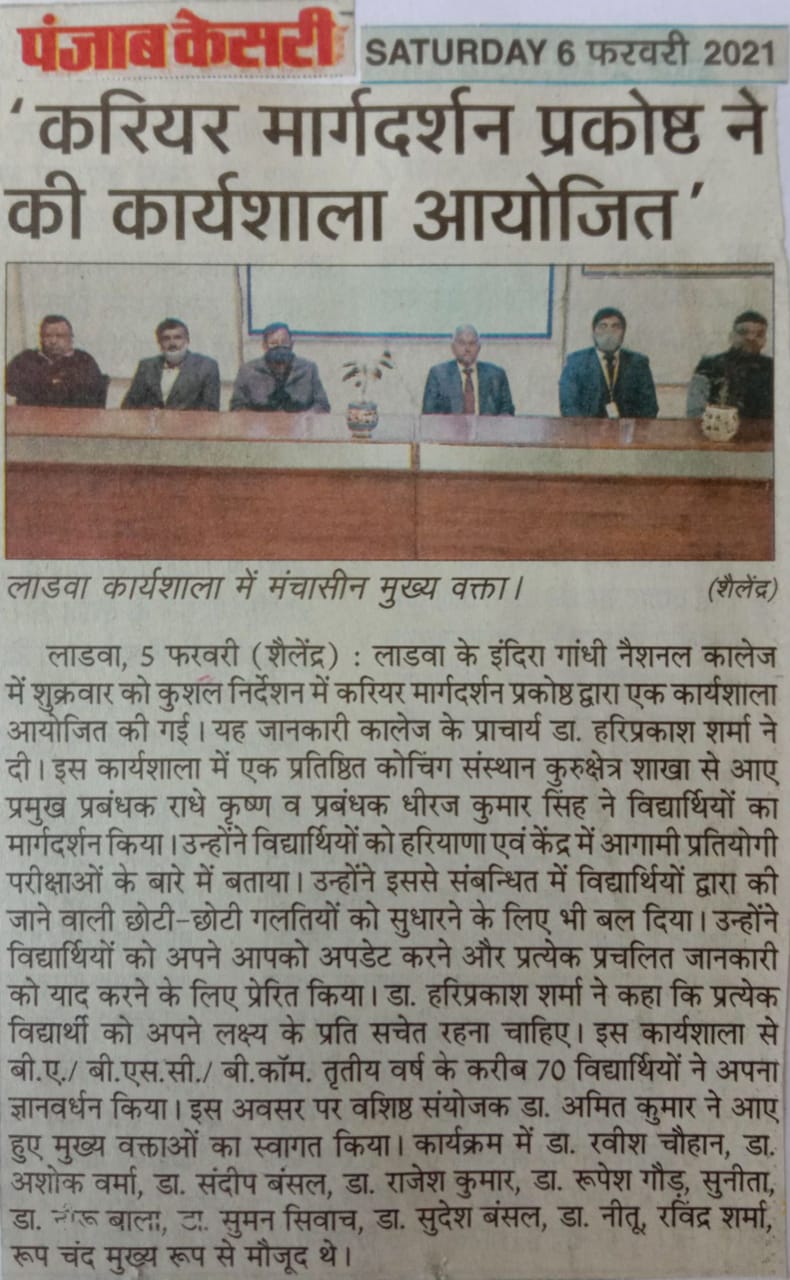 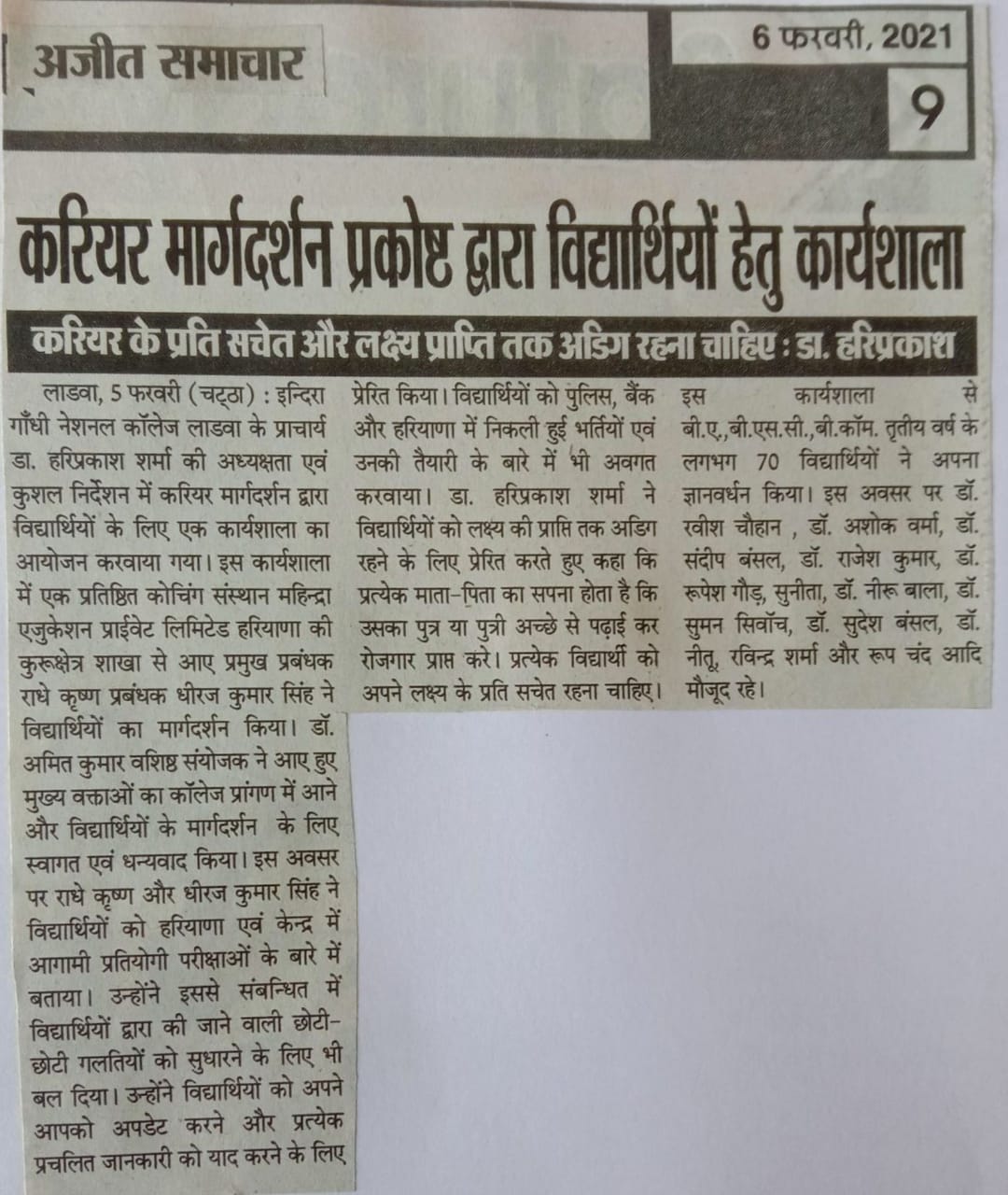 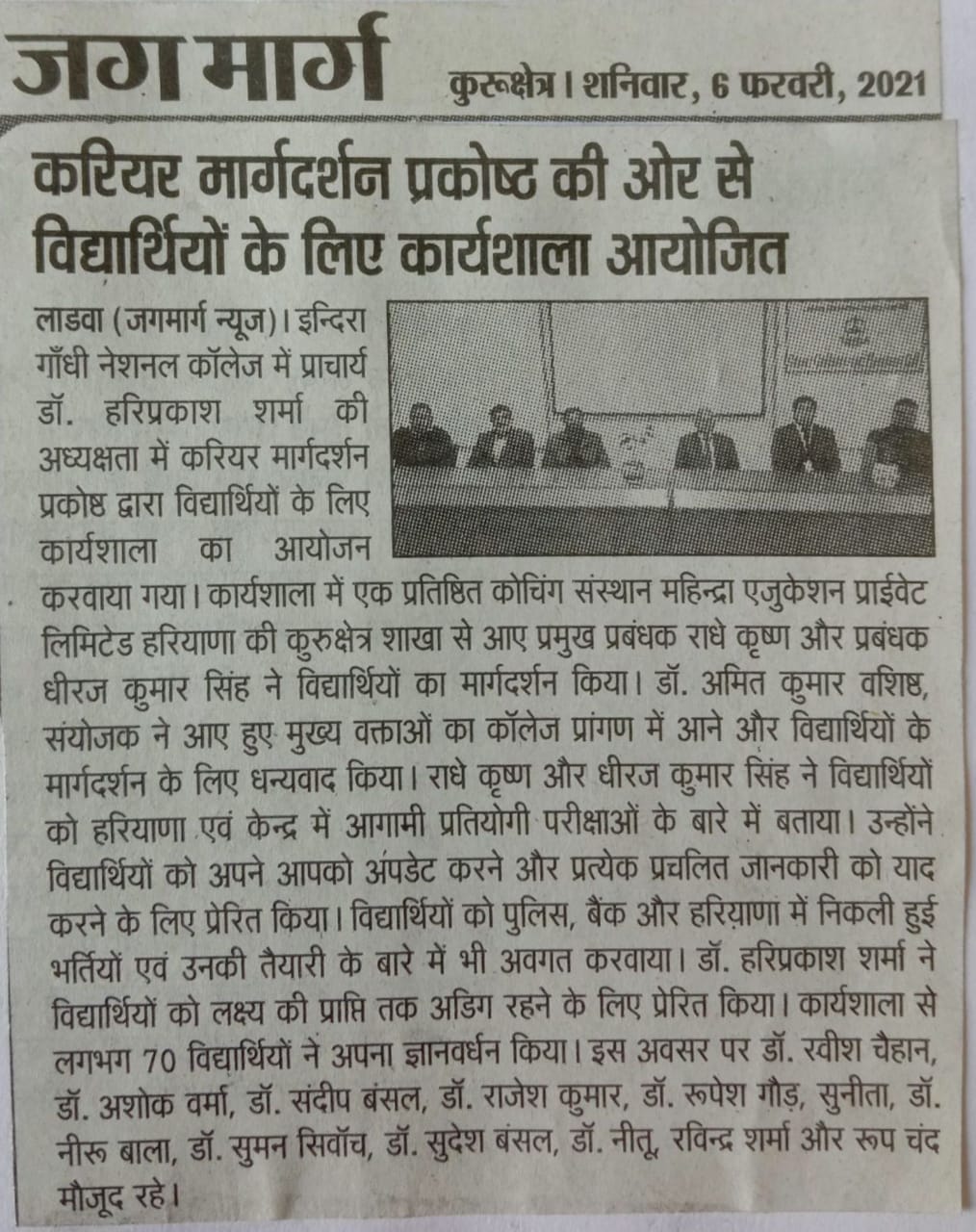 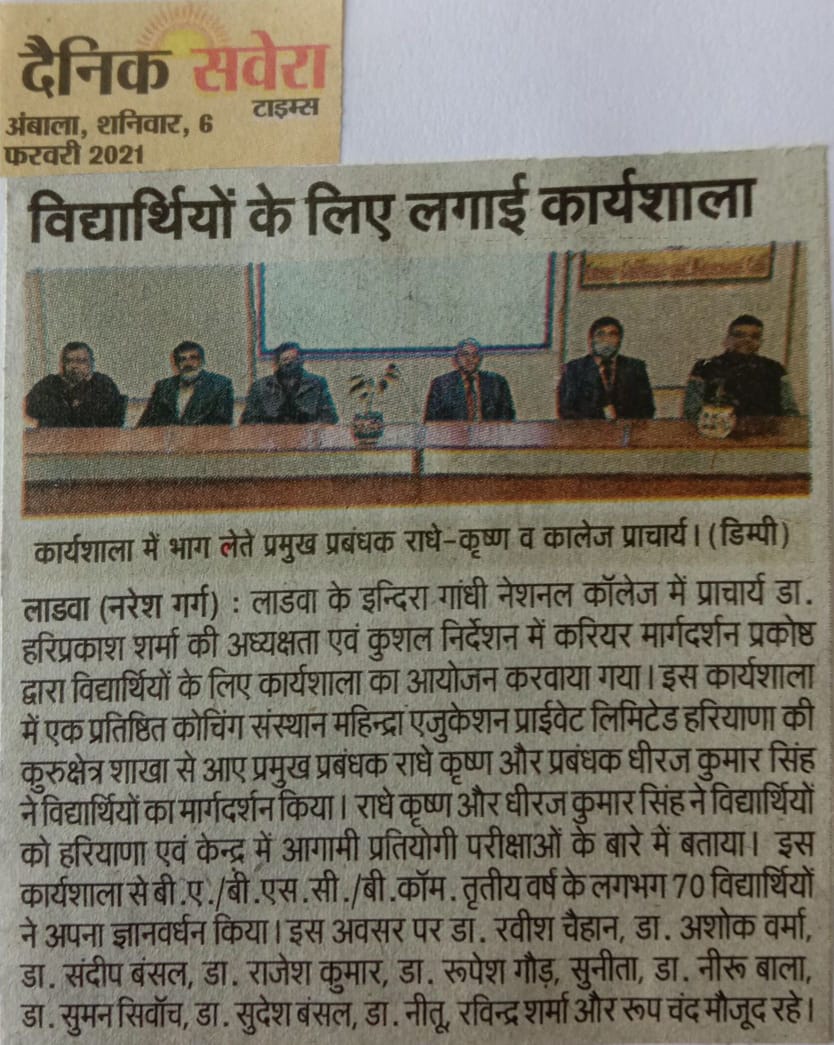 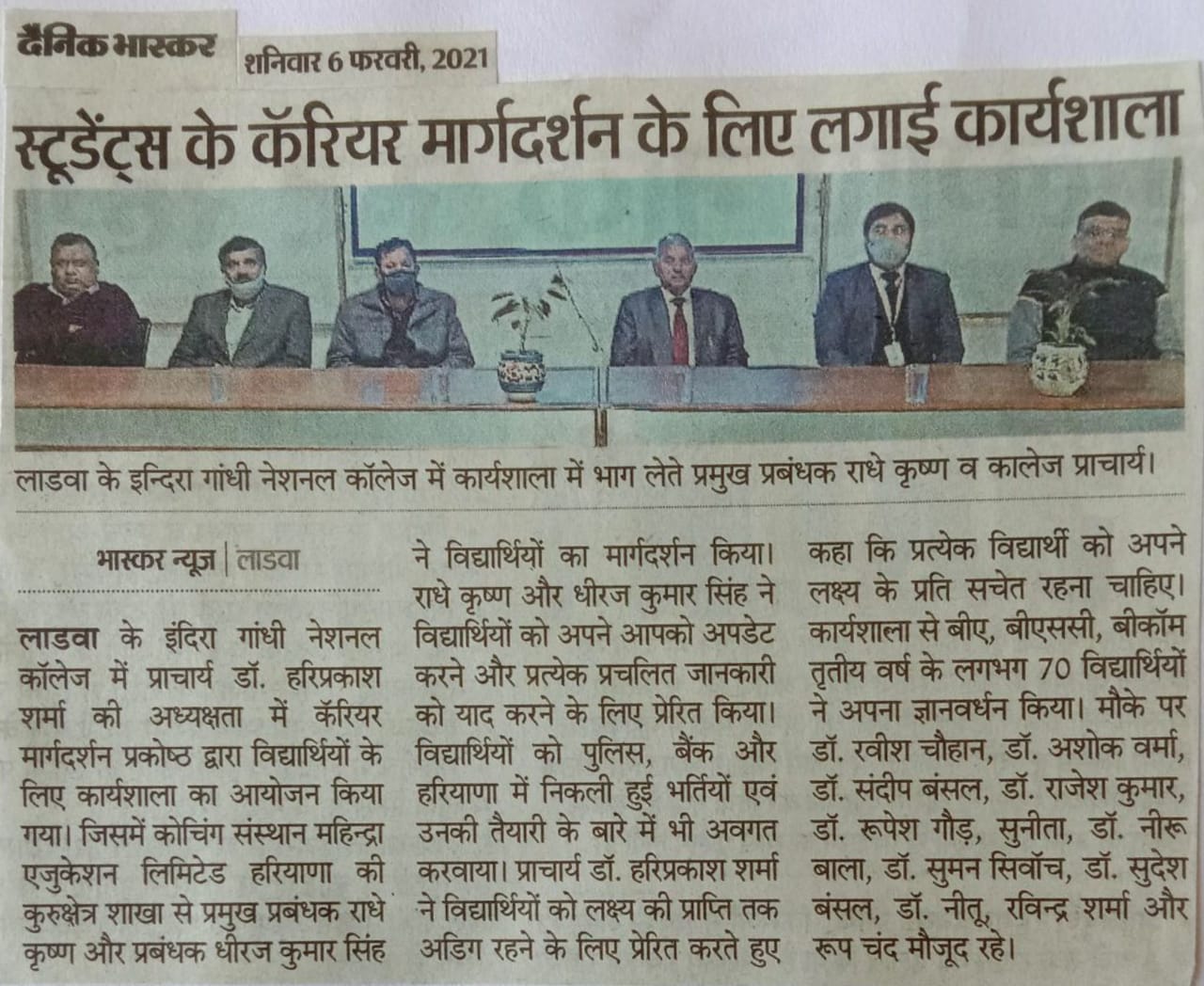 